第18回 （2024）日本ファシリティマネジメント大賞－　　　　　　賞－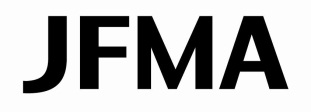 〈応募書類及び添付資料〉■応募書類１．応募プロフィール　	〔書式１〕　 【注意】PDF提出不可〔事務管理でデータ転記必要のため〕 　２．手法・技術の概要　　	〔書式２〕３．過去にJFMA賞受賞経験がある場合の書類	〔書式３〕　　〔過去に受賞経験が無い場合は不要です〕４．プレゼンテーション資料　　　　　　　　　　  〔横配置（標準４：３）で記入形式自由、表紙なし３枚〕■追加資料後日、追加資料をお願いすることがあります。主 催公益社団法人 日本ファシリティマネジメント協会【書式１】1.応募プロフィール　＊30字以内、簡潔にお願いします。◆手法･技術の中心的な開発母体となった組織または個人◆応募に関する連絡先応募技術のタイトル開発組織・個人管理No.応募技術のタイトル組織の場合企業･団体名組織の場合代表者役職・氏名個人の場合所属・役職個人の場合氏　　　名企業・団体名所属・役職担当者住所電話番号E-mail